STANDARD OPERATING PROCEDURES (SOP)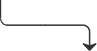 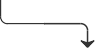 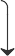 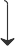 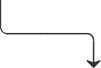 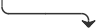 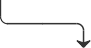 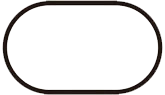 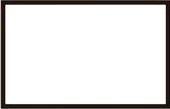 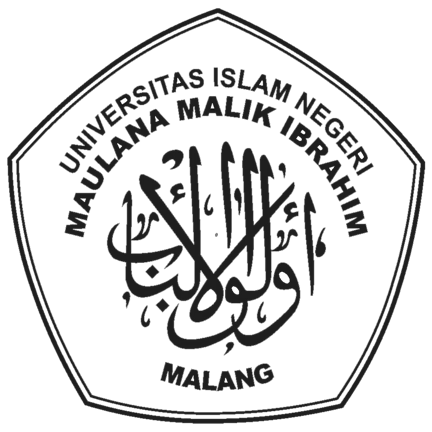 KEMENTERIAN AGAMASTANDARD OPERATING PROCEDURES (SOP)JURUSAN BIOLOGINomor SOPUIN-QA/PM/09/09KEMENTERIAN AGAMASTANDARD OPERATING PROCEDURES (SOP)JURUSAN BIOLOGITanggal Pembuatan02-01-2014KEMENTERIAN AGAMASTANDARD OPERATING PROCEDURES (SOP)JURUSAN BIOLOGITanggal RevisiAgustus 2019KEMENTERIAN AGAMASTANDARD OPERATING PROCEDURES (SOP)JURUSAN BIOLOGITanggal EfektifAgustus 2019KEMENTERIAN AGAMASTANDARD OPERATING PROCEDURES (SOP)JURUSAN BIOLOGIDisahkan OlehDr. drh. Bayyinatul Muchtaromah, M.SiKEMENTERIAN AGAMASTANDARD OPERATING PROCEDURES (SOP)JURUSAN BIOLOGINama SOPPROSES PERKULIAHANDasar HukumKualifikasi Pelaksana1. a. Pedoman Akademik b. Renstra Jurusan Biologi1. Dosen pengampu, Ketua kelas, MahasiswaKeterkaitanPeralatan / Perlengkapan1. Proses belajar mengajar, perwalian, Ujian UTS dan UAS, Peninjauan, revisi, dan pengembangan kurikulum, praktikum1. Textbook, Ppt., Jurnal, Laptop, LCD, Spidol, Penghapus, Whiteboard, Daftar hadir mahasiswa, Jadwal perkuliahan, Daftar hadir mahasiswa, AlQuranPeringatanPencatatan dan Pendataan